Finding the difference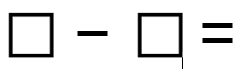 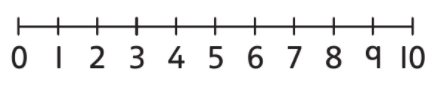 